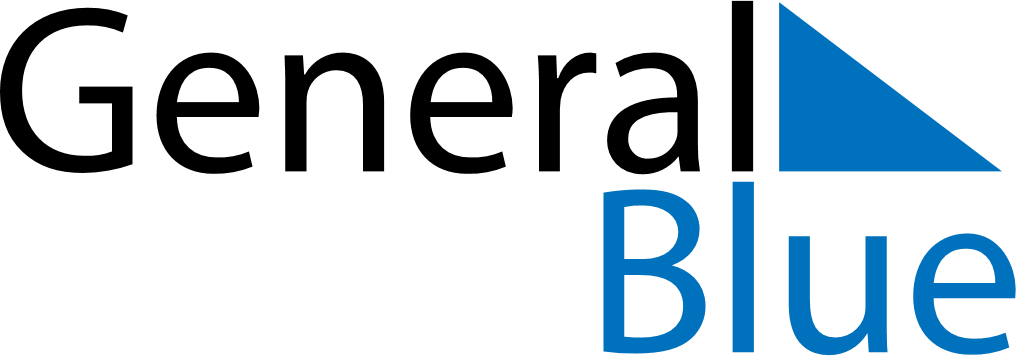 March 2024March 2024March 2024March 2024March 2024March 2024March 2024Mlimba, TanzaniaMlimba, TanzaniaMlimba, TanzaniaMlimba, TanzaniaMlimba, TanzaniaMlimba, TanzaniaMlimba, TanzaniaSundayMondayMondayTuesdayWednesdayThursdayFridaySaturday12Sunrise: 6:40 AMSunset: 6:57 PMDaylight: 12 hours and 16 minutes.Sunrise: 6:41 AMSunset: 6:56 PMDaylight: 12 hours and 15 minutes.34456789Sunrise: 6:41 AMSunset: 6:56 PMDaylight: 12 hours and 15 minutes.Sunrise: 6:41 AMSunset: 6:55 PMDaylight: 12 hours and 14 minutes.Sunrise: 6:41 AMSunset: 6:55 PMDaylight: 12 hours and 14 minutes.Sunrise: 6:41 AMSunset: 6:55 PMDaylight: 12 hours and 14 minutes.Sunrise: 6:41 AMSunset: 6:54 PMDaylight: 12 hours and 13 minutes.Sunrise: 6:41 AMSunset: 6:54 PMDaylight: 12 hours and 13 minutes.Sunrise: 6:41 AMSunset: 6:53 PMDaylight: 12 hours and 12 minutes.Sunrise: 6:41 AMSunset: 6:53 PMDaylight: 12 hours and 12 minutes.1011111213141516Sunrise: 6:41 AMSunset: 6:52 PMDaylight: 12 hours and 11 minutes.Sunrise: 6:41 AMSunset: 6:52 PMDaylight: 12 hours and 11 minutes.Sunrise: 6:41 AMSunset: 6:52 PMDaylight: 12 hours and 11 minutes.Sunrise: 6:41 AMSunset: 6:51 PMDaylight: 12 hours and 10 minutes.Sunrise: 6:41 AMSunset: 6:51 PMDaylight: 12 hours and 10 minutes.Sunrise: 6:41 AMSunset: 6:50 PMDaylight: 12 hours and 9 minutes.Sunrise: 6:40 AMSunset: 6:50 PMDaylight: 12 hours and 9 minutes.Sunrise: 6:40 AMSunset: 6:49 PMDaylight: 12 hours and 8 minutes.1718181920212223Sunrise: 6:40 AMSunset: 6:49 PMDaylight: 12 hours and 8 minutes.Sunrise: 6:40 AMSunset: 6:48 PMDaylight: 12 hours and 7 minutes.Sunrise: 6:40 AMSunset: 6:48 PMDaylight: 12 hours and 7 minutes.Sunrise: 6:40 AMSunset: 6:48 PMDaylight: 12 hours and 7 minutes.Sunrise: 6:40 AMSunset: 6:47 PMDaylight: 12 hours and 6 minutes.Sunrise: 6:40 AMSunset: 6:47 PMDaylight: 12 hours and 6 minutes.Sunrise: 6:40 AMSunset: 6:46 PMDaylight: 12 hours and 5 minutes.Sunrise: 6:40 AMSunset: 6:45 PMDaylight: 12 hours and 5 minutes.2425252627282930Sunrise: 6:40 AMSunset: 6:45 PMDaylight: 12 hours and 4 minutes.Sunrise: 6:40 AMSunset: 6:44 PMDaylight: 12 hours and 4 minutes.Sunrise: 6:40 AMSunset: 6:44 PMDaylight: 12 hours and 4 minutes.Sunrise: 6:40 AMSunset: 6:44 PMDaylight: 12 hours and 3 minutes.Sunrise: 6:40 AMSunset: 6:43 PMDaylight: 12 hours and 3 minutes.Sunrise: 6:40 AMSunset: 6:43 PMDaylight: 12 hours and 2 minutes.Sunrise: 6:40 AMSunset: 6:42 PMDaylight: 12 hours and 2 minutes.Sunrise: 6:40 AMSunset: 6:42 PMDaylight: 12 hours and 1 minute.31Sunrise: 6:40 AMSunset: 6:41 PMDaylight: 12 hours and 1 minute.